PENNY PRODLOUŽÍ OTEVÍRACÍ DOBU A NA ŠTĚDRÝ DEN ZAVŘEPraha, 15. prosinec 2021Od pondělí 20. prosince PENNY prodlouží otevírací dobu svých obchodů. Až do čtvrtka 23. prosince bude všech 400 obchodů otevřeno vždy od 7. hodiny ranní do 22. hodiny večerní. Před svátky tak PENNY prodlužuje otevírací dobu, naopak na Štědrý den, ačkoliv to zákon umožňuje, zůstanou všechny prodejny PENNY zavřené. „Jsou chvíle, kdy je potřeba dát přednost lidem, přestože tržby bývají v tento den vysoké. Pro všechny z nás jsou rodina a nejbližší, tím nejcennějším, co v našich životech máme. Právě oni nám pomáhají vytvářet domov a zázemí a jsou nám oporou. Proto chceme na Štědrý den dát našim lidem možnost věnovat jejich rodinám svůj čas, a i v této náročné době jsme se jako jediný řetězec u nás opět rozhodli nechat 24. prosince všechny naše prodejny zavřené,“ vysvětluje tento krok Radek Hovorka, jednatel PENNY, a dodává: „Je to i poděkování všem našim zaměstnancům za práci v dnešní náročné době. Už více než rok pracují v neustále se měnících podmínkách, zajišťují nejen spokojenost, ale i bezpečí našim zákazníkům. Každý den se musí vyrovnávat s náročnými úkoly, a to nejen po fyzické, ale zejména po psychické stránce. To, co se děje okolo nás, se promítá i do jejich osobních životů, a právě proto chceme, aby naši lidé měli čas strávit svátky se svými rodinami bez toho, aby museli myslet na pracovní povinnosti.“ 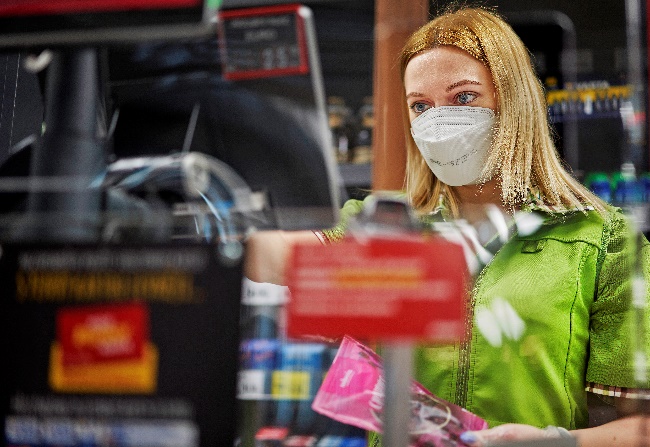 Zkrácená otevírací doba pak bude také v poslední den roku, kdy všechny prodejny zavřou už v 17 hodin. OTEVÍRACÍ DOBA PENNY VÁNOCE 202120. 12. – 23. 12. 2021 	7:00 – 22:00
24. 12. – 26. 12. 2021		ZAVŘENO
27. 12. – 30. 12. 2021		standardní otevírací doba
31. 12. 2021			7:00 – 17:00
1. 1. 20212			ZAVŘENO
od 2. 1. 2022			standardní otevírací doba